询价需求询价货物名称：储物柜数量：尺寸规格：宽度1600mm，深度600mm，总高2100mm，单层层高400mm，宽400mm，下层鞋柜单层层高200mm，详见附图。颜色要求：材料：柜体包括背板、门板，所有板材，采用同种原木芯板，基材厚度17mm以上细木工板，三聚氰胺饰面。材料环保等级要求：E0级别及以上（供应商报价时需随报价文件附带有效的板材检测报告）。五金配件：百隆、Kav、DTC、及以上板材推荐品牌：莫干山、千年舟、兔宝宝等同类或更高级品牌。相关商务等需求质保要求：8年以上如需维护24小时内响应运费及安装费:供货商自付交货时间：协议签订后15天内完成颜色：待定部分柜子尺寸需要实地测量附图：学生柜数量:85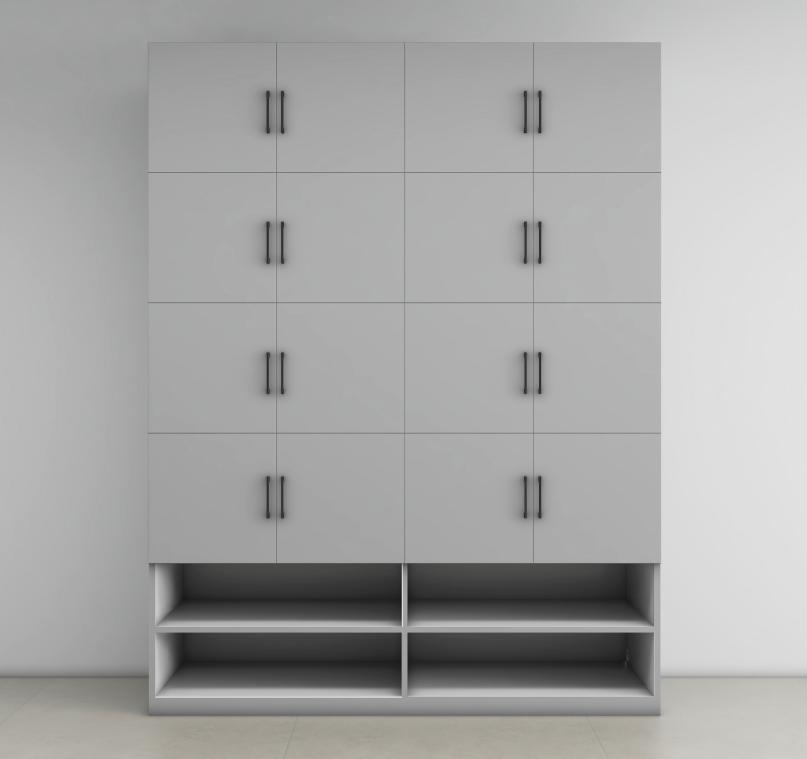 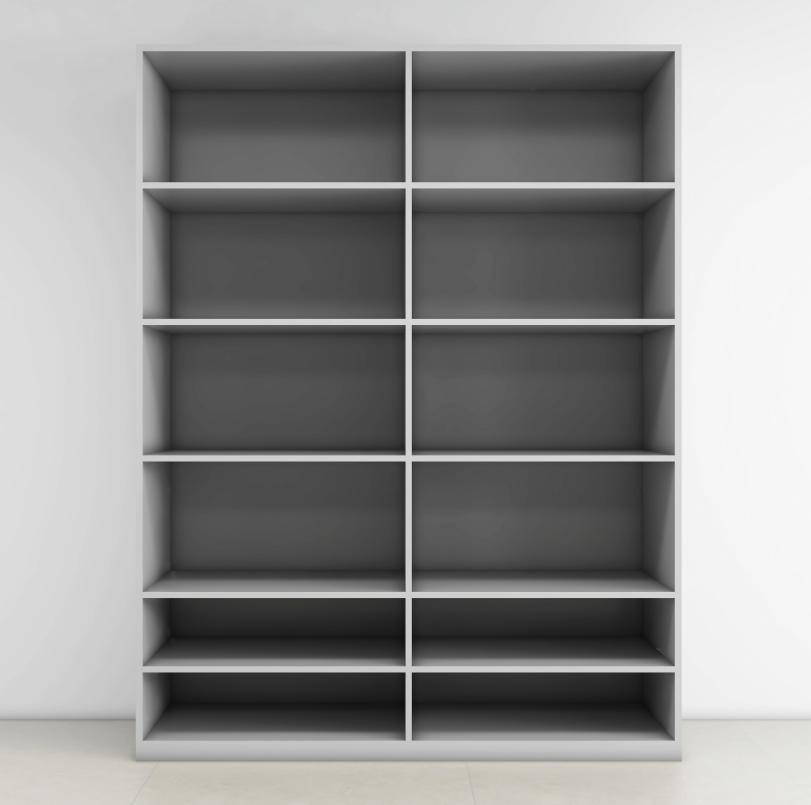 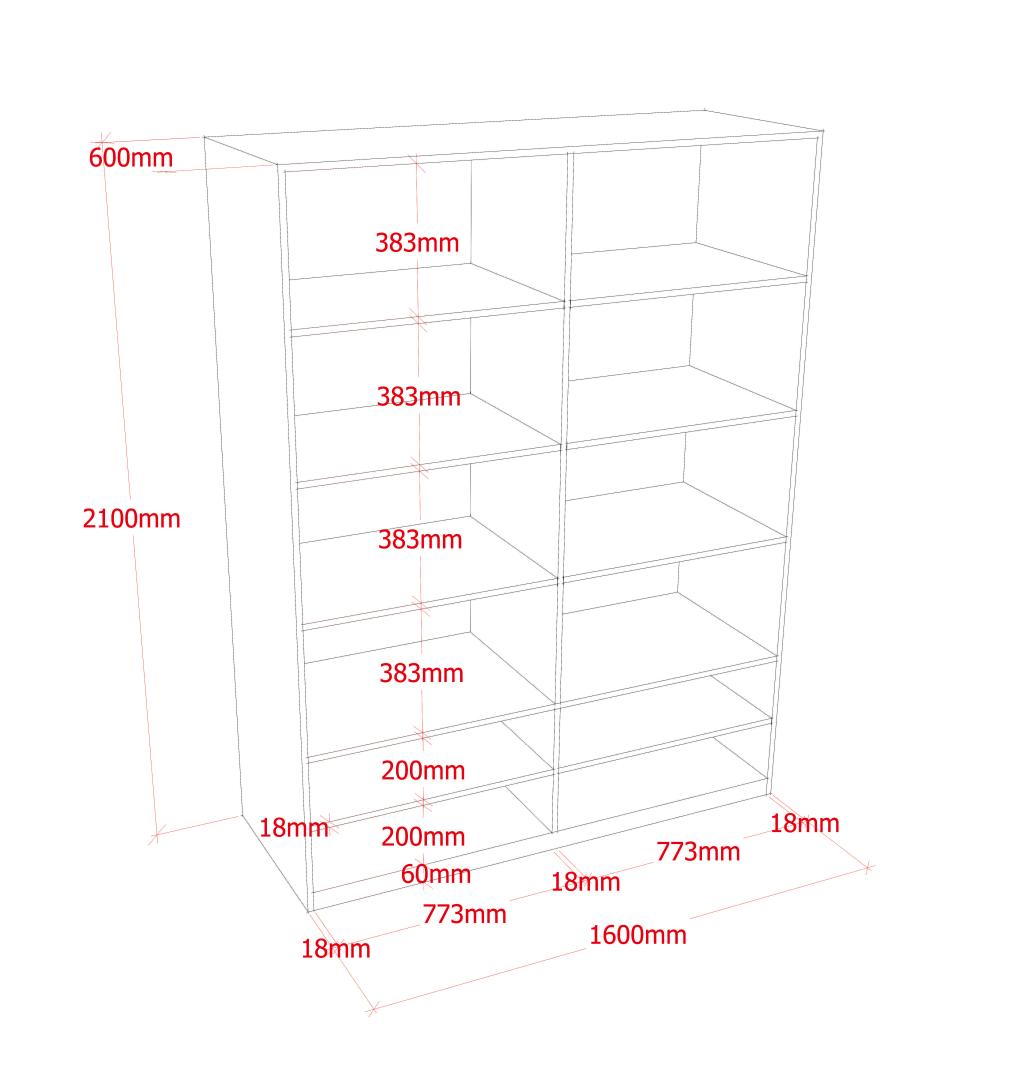 教师柜数量：33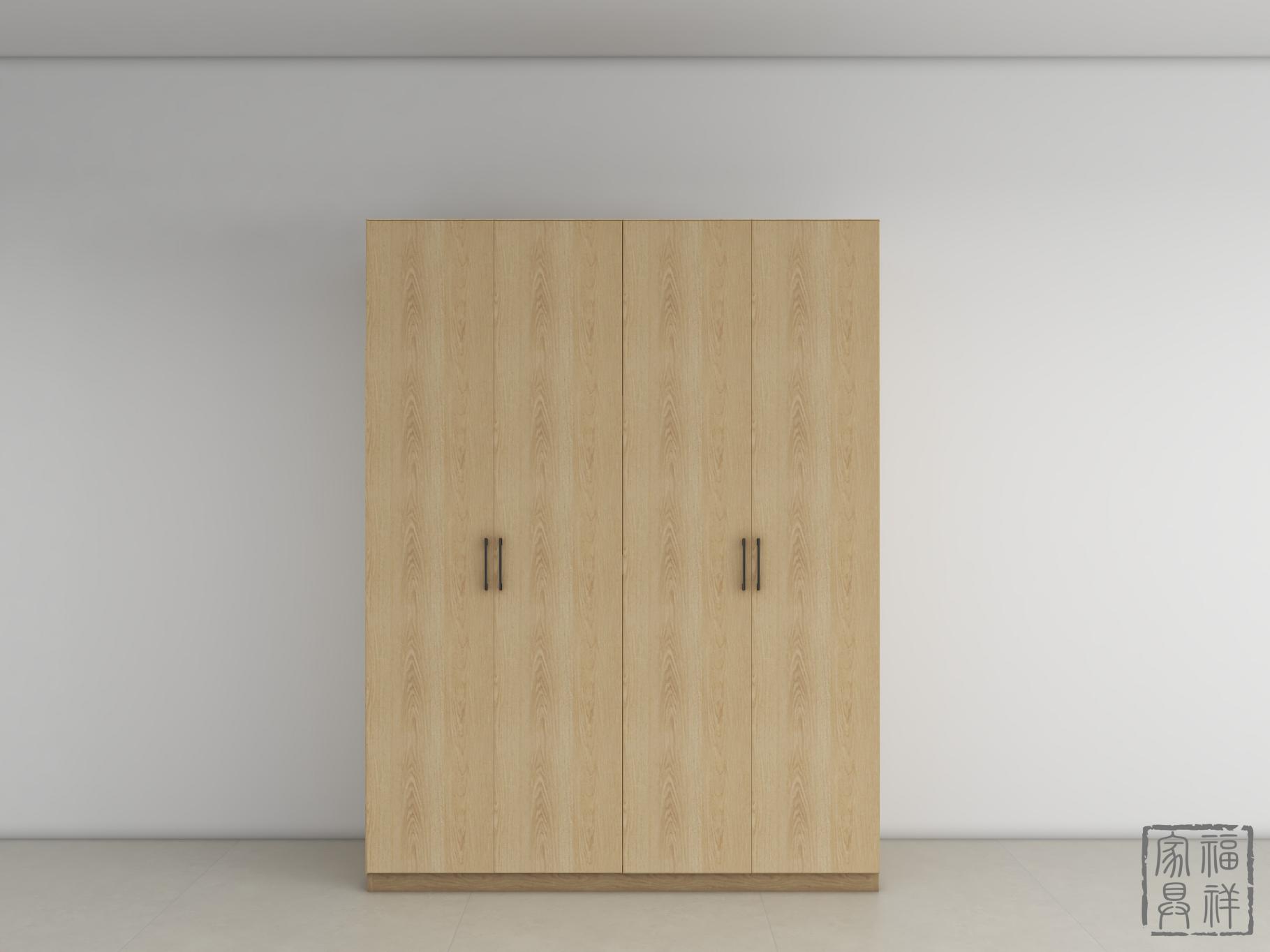 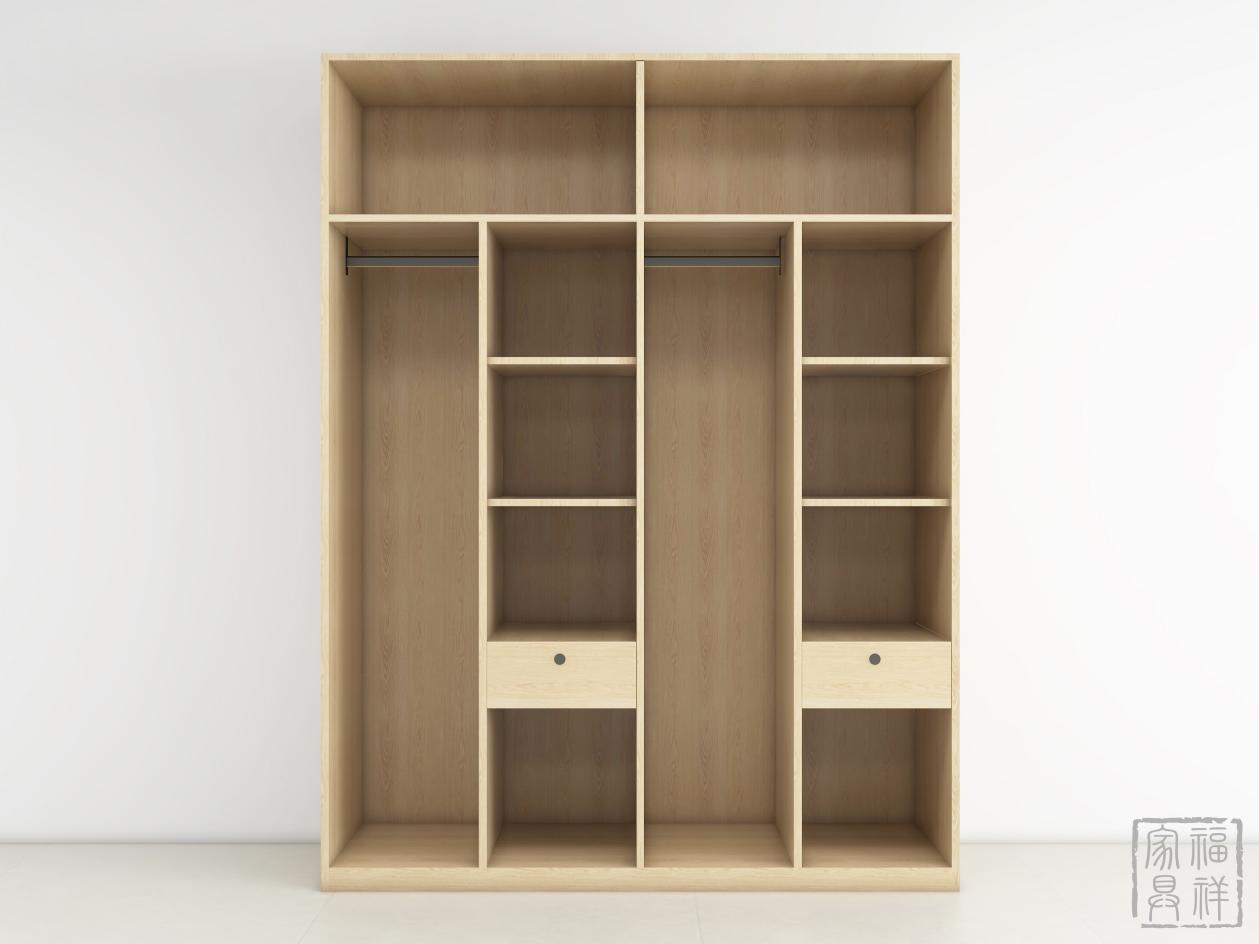 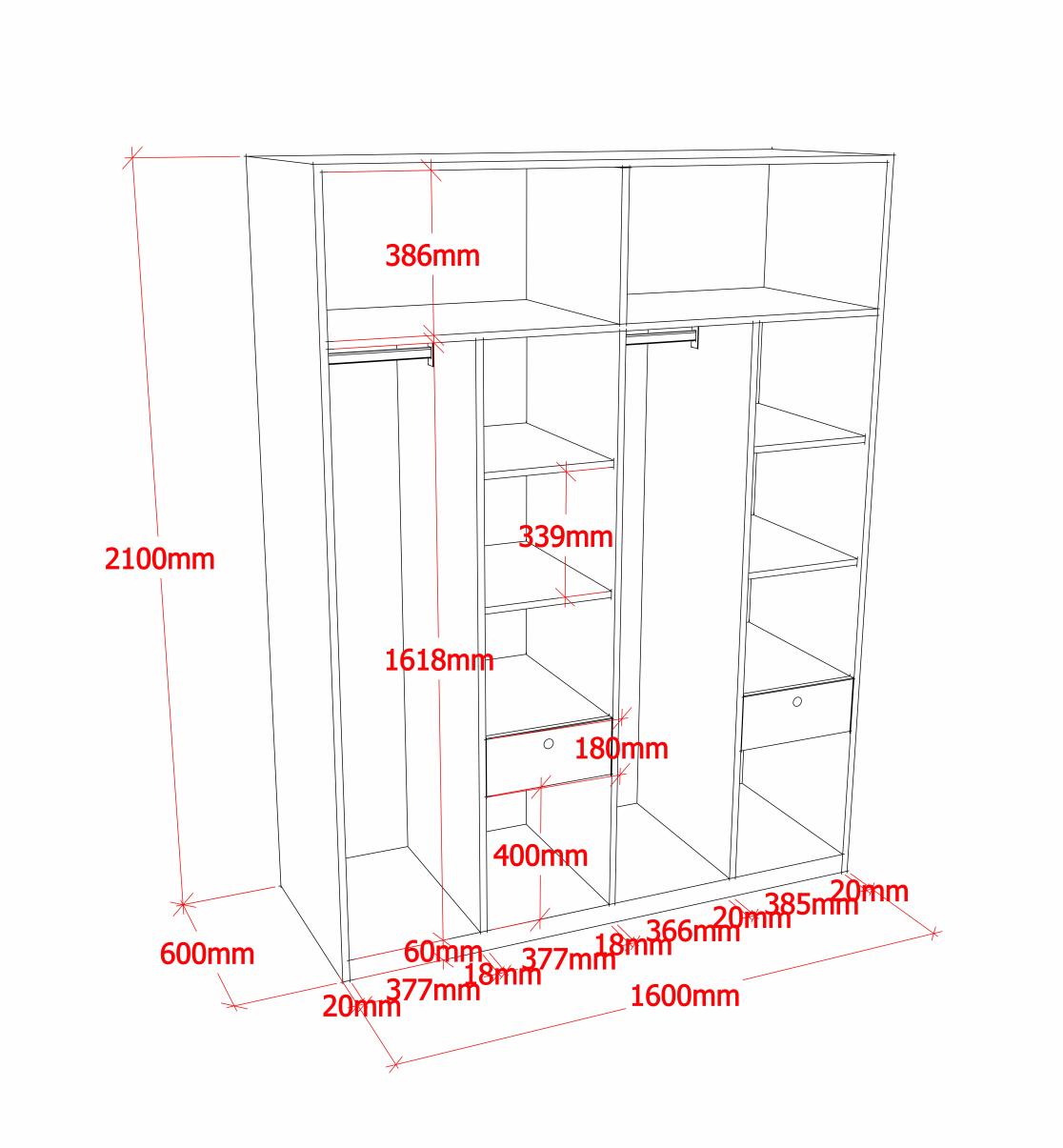 警卫柜数量：1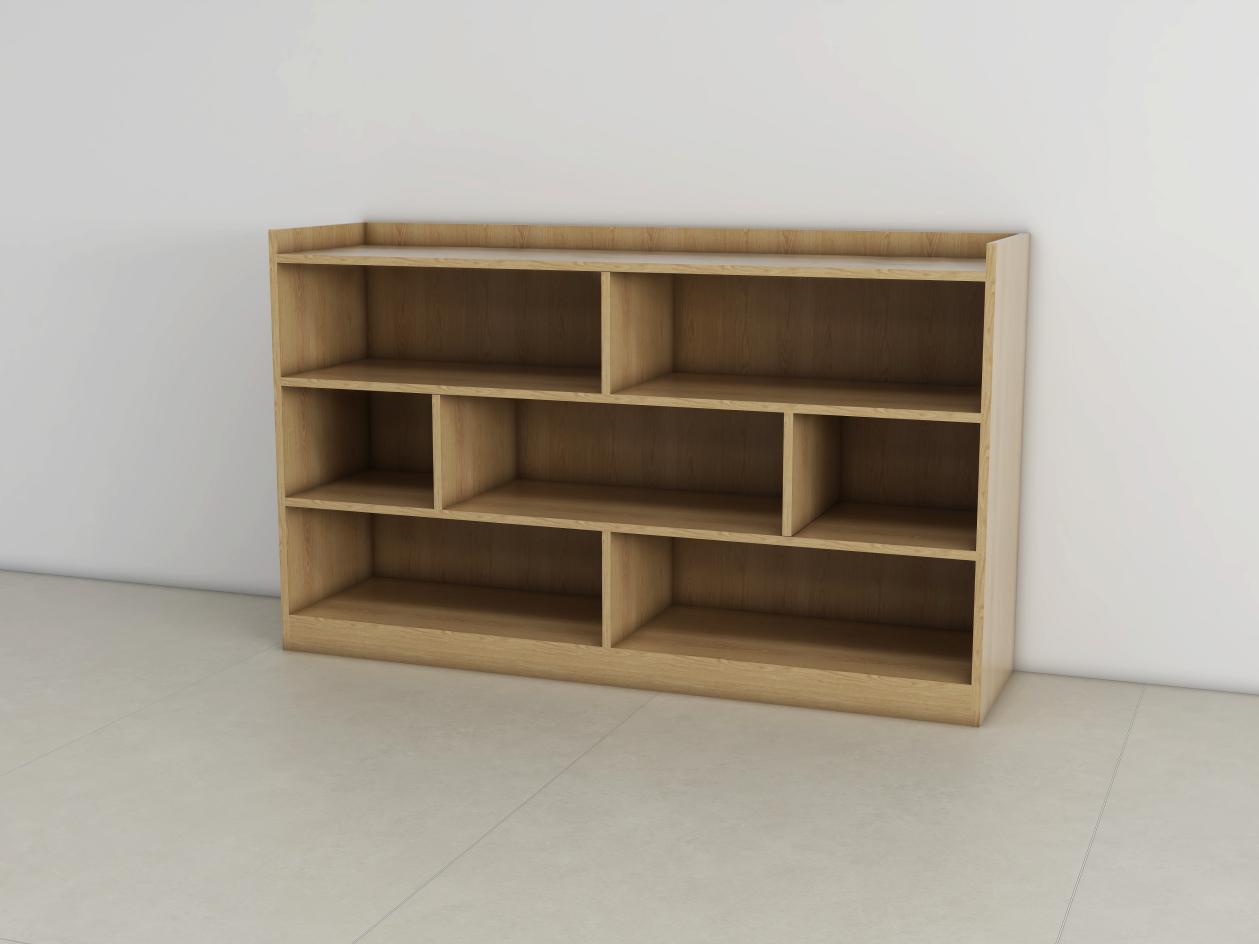 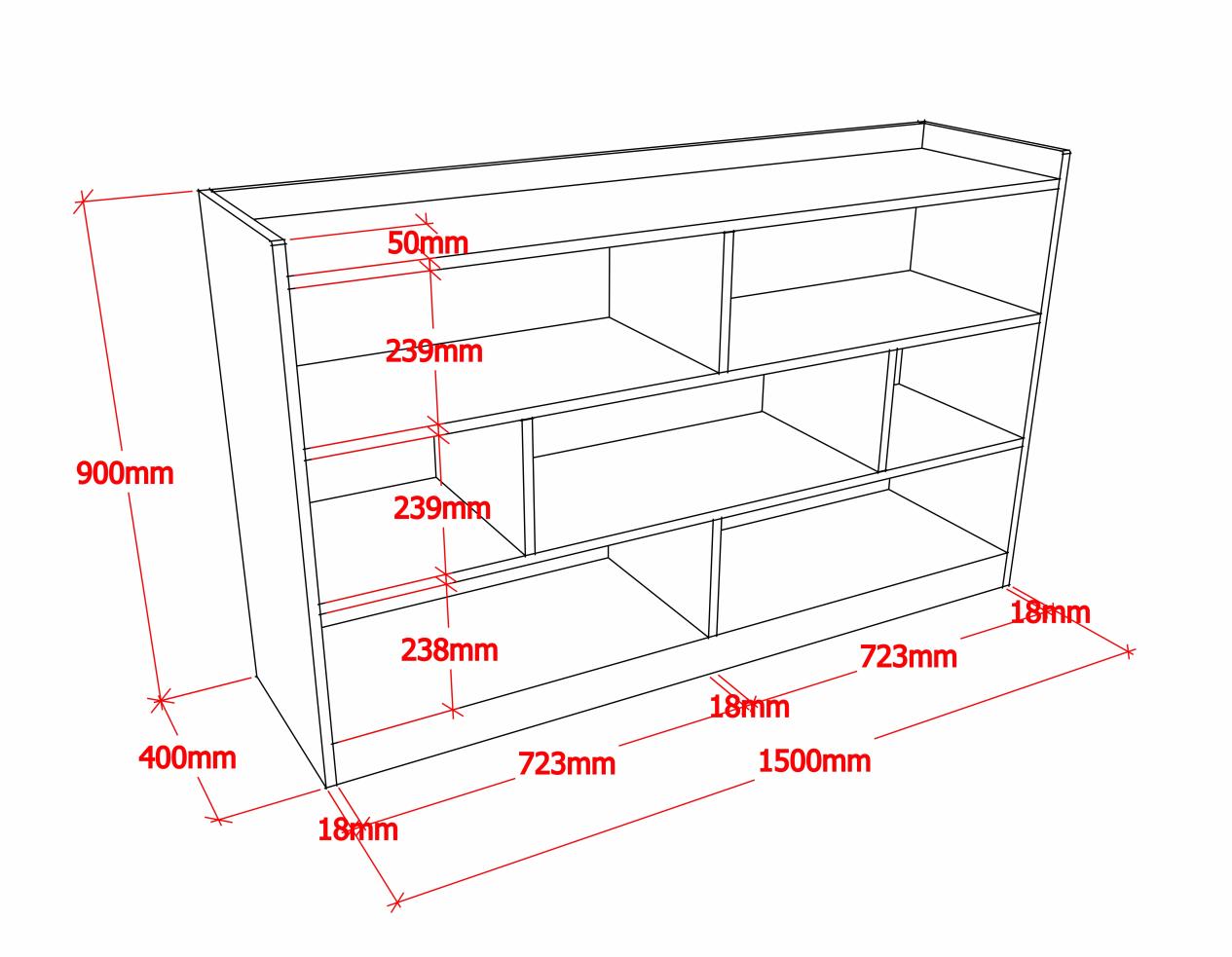 